وكالة الجامعة للدراسات العليا والبحث العلمي تدشن الموقع الإلكتروني لمركز النشر والترجمة دشن سعادة الأستاذ الدكتور محمد بن عبدالله الشايع وكيل الجامعة للدراسات العليا والبحث العلمي الموقع الإلكتروني الجديد لمركز النشر والترجمة بحضور أ.د.احمد سالم مدير المركز والسادة أعضاء لجنة النشر والترجمة، وقد أوضح سعادة الوكيل بأن الموقع الجديد وبصورته الحالية يسهم بمزيد من التواصل الفعال بين الباحثين والسادة أعضاء هيئة التدريس  والمركز، بهدف الحث على تقديم الإنتاج العلمي المتميز سواء من كتب مؤلفة أو أبحاث أو كتب مترجمة لنشرها بالمركز وفق القواعد و المعايير العالمية . 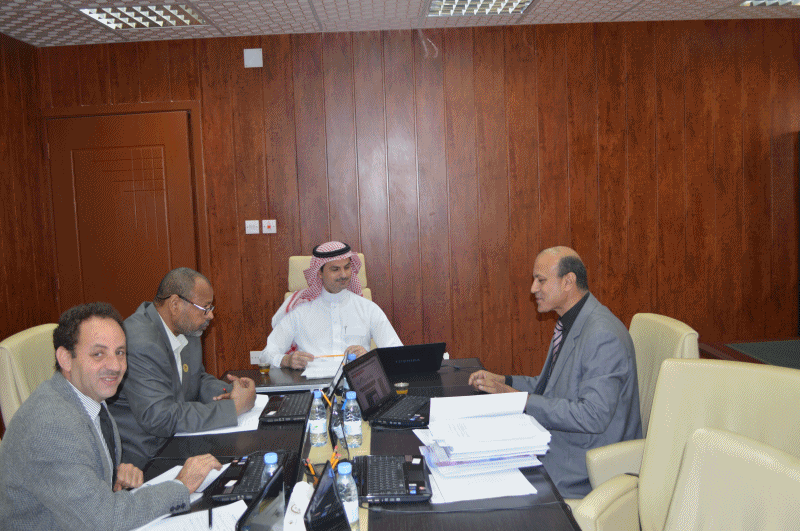 